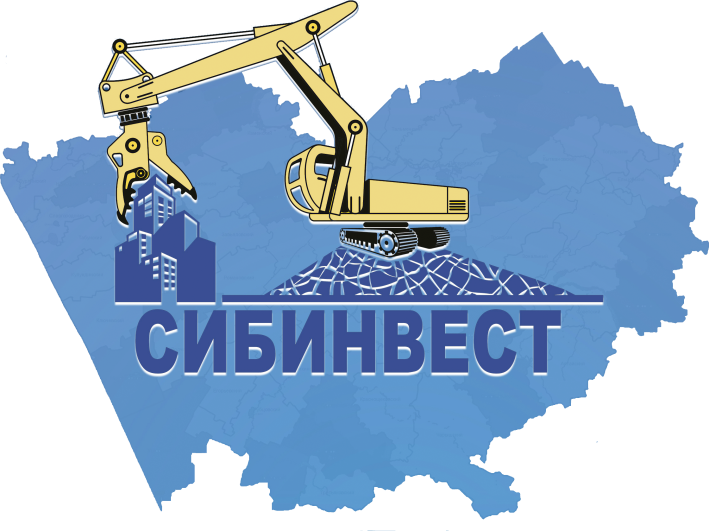 ООО «СИБИНВЕСТ»ИНН 2225132049 / КПП 222201001ОГРН 1122225010600БИК 045004719телефон диспетчера8 (3852)  22-69-69                                                    567-180 Адрес:656922,Алтайский край, г. Барнаул,Пр-т Энергетиков, 35гПрайс на инертные материалы  от 01.07.2020 годаФотоНаименование Цена, руб. за тонну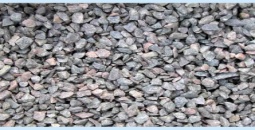 Щебень 5*201150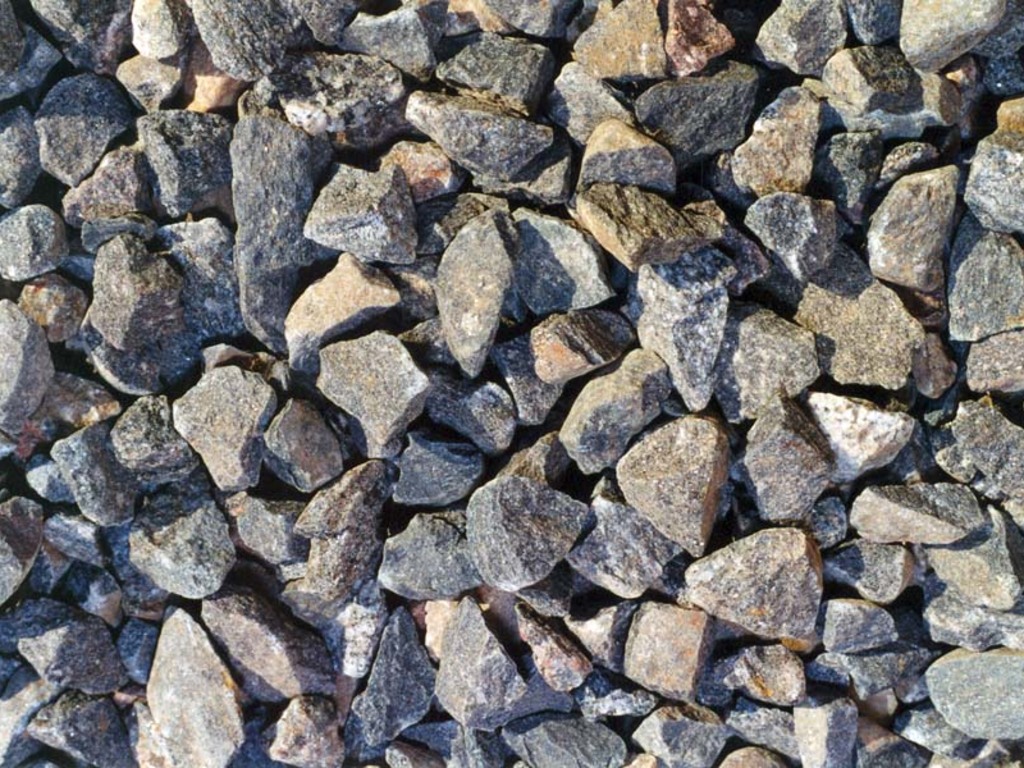 Щебень 20*401100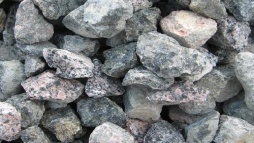 Щебень 40*701100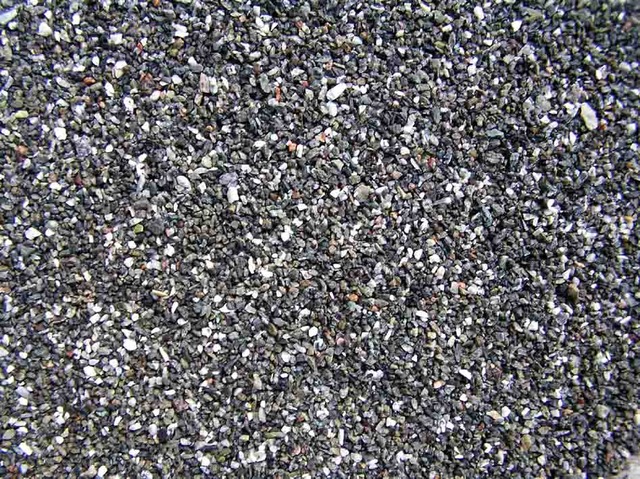 Отсев1100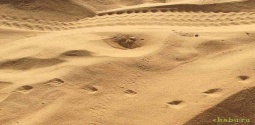 Песок280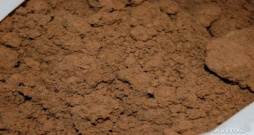 Глина300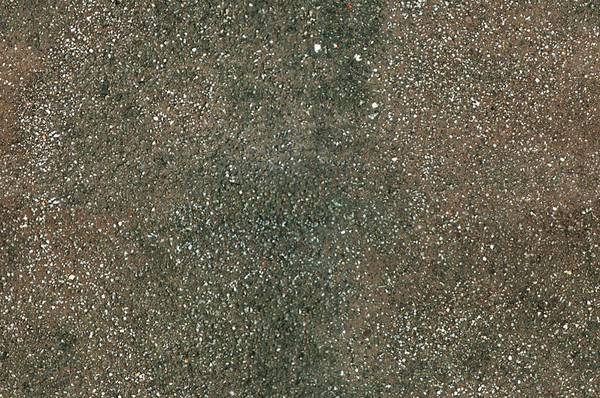 Земля300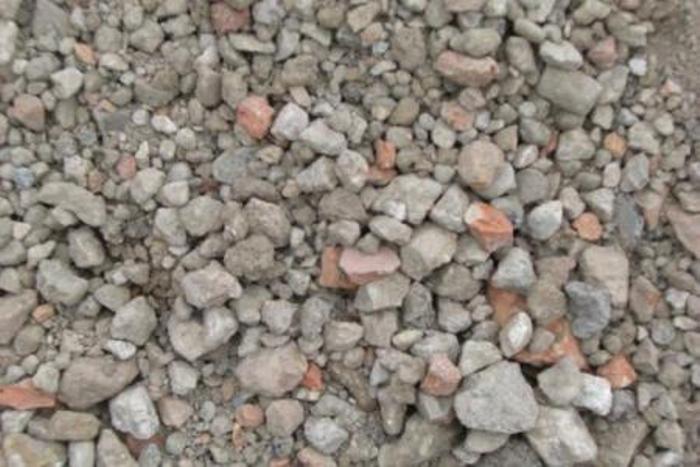 Вторичный щебень600/650